URBAN UPDATE14th August 2015Main newsJobs – Norwich, Bristol, Colchester, Surrey, Auckland New Zealand, Southampton, Oxford, London, Guildford, Gloucestershire  + fully funded PhDs Smart cities – what could possibly go wrong?Should we design the public realm around children?Munich Wants To Build An Autobahn For BikesPower station proposed with “negative carbon dioxide emissions”Scotland consults on Place Standard from the Urban Design GroupA free service for all individuals and organisations who care about life in cities towns and villages ………
planners – landscape architects – architects – conservation practitioners – engineers –surveyors – masterplanners  – managers – urban designers - urbanists – health professionals - politicians – public Urban design – the design of towns and cities – streets and spaces        Join    │   About   │   Regions   │   UD Update   │   Events   │   STREET   │   Publications   │   Journal   │   Practice Index   │   Universities   │   JobsJoin the Urban Design Group http://www.udg.org.uk/joinTrouble viewing this email? Trouble viewing this email? Download as.docx documenthttp://www.udg.org.uk/udupdate/news/urban-update-14-August-2015Download as.docx documenthttp://www.udg.org.uk/udupdate/news/urban-update-14-August-2015The National Conference on Urban Design 2015 - Bristol 8-9-10 OctoberDevelopment, Design and Profit in C21The National Conference on Urban Design 2015 - Bristol 8-9-10 OctoberDevelopment, Design and Profit in C21The National Conference on Urban Design 2015 - Bristol 8-9-10 OctoberDevelopment, Design and Profit in C21The National Conference on Urban Design 2015 - Bristol 8-9-10 OctoberDevelopment, Design and Profit in C21The National Conference on Urban Design 2015 - Bristol 8-9-10 OctoberDevelopment, Design and Profit in C21Supported by RICSRTPI RIBARSALIAoUBook now for the conference http://www.udg.org.uk/events/national-urban-design-conference-2015NB Bristol is a popular venue. Delegates are advised to book accommodation early. 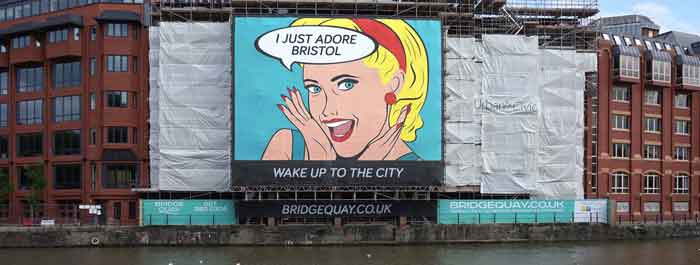 “the most beautiful, interesting and distinguished city in England“    John Betjeman, 1961“Best City to Live in 2014”– Sunday Times          Most Liveable City in UK - 2013“the most beautiful, interesting and distinguished city in England“    John Betjeman, 1961“Best City to Live in 2014”– Sunday Times          Most Liveable City in UK - 2013“the most beautiful, interesting and distinguished city in England“    John Betjeman, 1961“Best City to Live in 2014”– Sunday Times          Most Liveable City in UK - 2013“the most beautiful, interesting and distinguished city in England“    John Betjeman, 1961“Best City to Live in 2014”– Sunday Times          Most Liveable City in UK - 2013Urban Design Awards – Developer Award – Public Sector AwardDo you know any developers or public bodies  who you think should enter the 2016 awards?                  if so   please let them know and please encourage them to enter!Full details of how to apply: 
Developer AwardDeadline 30 October 2015http://www.udg.org.uk/content/urban-design-developer-year-award-2016-opportunity-enterPublic Sector AwardDeadline  - 12 September  2015http://www.udg.org.uk/content/public-sector-awardStudent Award £600 Francis Tibbalds PrizeDeadline 9 November 2015http://www.udg.org.uk/content/national-urban-design-awards-student-awardShortlisting of practice awards is currently underwayWhere do you read Urban Design?  Photo competition!! 5th September Deadline!! 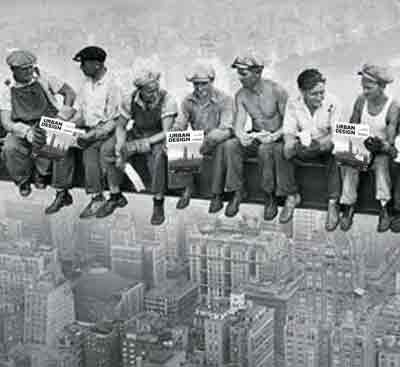 The Urban Design Group will award two prizes to the best photographs taken during this Summer and submitted before 5th September 2015. The idea is to show interesting or original places in which members have read the journal.  The competition is open to individual UDG members and the photograph (only one per member) should be submitted as a jpg at 300dpi for a minimum size of 190mm width, with your name, and the location of the photograph . The author of the best photograph, to be chosen by the Editors, will be given a year's free subscription to the journal; the runner-up will be sent a recent book about urban design and invited to review it for the journal.  Both photographs will be published in the journal and online on the UDG website.Deadline 5th September  - please email your entry to Administration@udg.org.ukWhere do you read Urban Design?  Photo competition!! 5th September Deadline!! The Urban Design Group will award two prizes to the best photographs taken during this Summer and submitted before 5th September 2015. The idea is to show interesting or original places in which members have read the journal.  The competition is open to individual UDG members and the photograph (only one per member) should be submitted as a jpg at 300dpi for a minimum size of 190mm width, with your name, and the location of the photograph . The author of the best photograph, to be chosen by the Editors, will be given a year's free subscription to the journal; the runner-up will be sent a recent book about urban design and invited to review it for the journal.  Both photographs will be published in the journal and online on the UDG website.Deadline 5th September  - please email your entry to Administration@udg.org.ukWhere do you read Urban Design?  Photo competition!! 5th September Deadline!! The Urban Design Group will award two prizes to the best photographs taken during this Summer and submitted before 5th September 2015. The idea is to show interesting or original places in which members have read the journal.  The competition is open to individual UDG members and the photograph (only one per member) should be submitted as a jpg at 300dpi for a minimum size of 190mm width, with your name, and the location of the photograph . The author of the best photograph, to be chosen by the Editors, will be given a year's free subscription to the journal; the runner-up will be sent a recent book about urban design and invited to review it for the journal.  Both photographs will be published in the journal and online on the UDG website.Deadline 5th September  - please email your entry to Administration@udg.org.ukWhere do you read Urban Design?  Photo competition!! 5th September Deadline!! The Urban Design Group will award two prizes to the best photographs taken during this Summer and submitted before 5th September 2015. The idea is to show interesting or original places in which members have read the journal.  The competition is open to individual UDG members and the photograph (only one per member) should be submitted as a jpg at 300dpi for a minimum size of 190mm width, with your name, and the location of the photograph . The author of the best photograph, to be chosen by the Editors, will be given a year's free subscription to the journal; the runner-up will be sent a recent book about urban design and invited to review it for the journal.  Both photographs will be published in the journal and online on the UDG website.Deadline 5th September  - please email your entry to Administration@udg.org.uk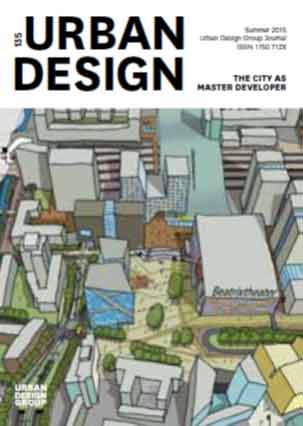 Urban Design Current Edition The City as Master DeveloperAvailable to UDG Members by SubscriptionUrban Design Week 
19-27 September 2015Theme for Urban Design Week 2015: Designing Healthy CitiesThe Urban Design Group has been campaigning on designing healthy cities. We feel it is important to formulate strategies for facilitating physical activity across a range of interventions in the built environment to create better quality places and spaces for people that will contribute towards a more sustainable and healthy city.If you are keen to run an event in urban design week let us know and we will help publicise it for you. More information on. http://www.udg.org.uk/content/international-urban-design-weekUrban Sketching in CastlefieldWed 26th August 2015 at 17:50 for 18:00 start till approx. 20:30The Landscape Institute and STREET NW | Urban Design Group would like you to join us for an evening of sketching in Castlefield. The evening will be hosted by Simone Ridyard, Manchester Urban Sketcher and artist specialising in architectural illustrations and landscape paintings inspired by the complexity of cities. Following our sketching we will head to Dukes 92 to share our efforts and enjoy a drink.Further detailshttp://www.udg.org.uk/events/north-west/urban-sketching-castlefield-li-and-udgFlyerhttp://www.udg.org.uk/sites/default/files/uploads/Urban%20Sketching%20Event%20Flyer.pdfShould we design the public realm around children?The summer holidays bring a time where children are free from school, and sometimes left on their own.  For a tiny minority this freedom ends in tragedy.  A harrowing case occurred at the end of July where a seven year old child, who had been allowed out on his own for the evening to use local streets and a nearby park, was found dead on a building site he had entered.  Such incidents raise the question as to the age at which it is safe and lawful for children to be left on their own, or allowed out to travel or play unsupervised.   It also touches on the duties and liability of people and organisations involved in designing or managing streets, parks and public spaces.   But the question is by no means easy to answer, if indeed there is an answer. Neglect - Figures revealed earlier this year by the UK’s press association claimed that a parent is arrested every day on suspicion of leaving one or more of their children at home alone.  The grounds for arrest are cruelty or neglect, such as failing to protect a child from physical harm or danger.  The Crown Prosecution Service sentencing guidelines recommend up to 24 weeks imprisonment for short term neglect or ill-treatment, or a single incident of short-term abandonment.   According to the Association of Chief Police Officers the law is clear: that you should never leave a child at home if they would be left at risk.  If that applies to a child left at home, then it would be illogical not to apply the same test to a child and its use of the highway or other land: that a child should not be allowed out unaccompanied if they would be at risk.  The question then follows, at what stage in life do children using a street or highway cease to be at risk?    The following points are relevant:Judgement of speed of traffic - People judge speed of through the perception of “looming” - the rate at which an oncoming vehicle gets bigger.   Younger children don’t have these skills and find it hard to distinguish between a car travelling towards them at 20 mph as opposed to one travelling at nearly 50 mph.   It means that younger children will inevitably misjudge the speed of a fast approaching vehicle, and a collision will inevitably occur should they choose to cross the road.   Assessing Risk  -: some child psychologists suggest that most under-eights simply don’t have the cognitive ability to predict danger or assess risk.  Risk of injury and the speed of impact - there is incontrovertible science and evidence that severity of injuries is directly related to speed of impact – children have a greatly reduced risk of death and injury when traffic speeds are low.  This might lead some people to conclude that a rule of thumb would be that children are at reduced risk, when aged over eight, and where traffic speeds are below 20 mph and possibly significantly below 20 mph..Who is responsible for the safety of a child?  Children are recognised in law as having limited “capacity”.  Depending on the age of the child, they are not responsible for their actions.  Those people who have a young child in their care, however, do have a responsibility for the child’s actions.  In the case of Lewis vs Carmarthen County Council (1955) a four-year-old child escaped from a council run nursery and ran into the path of an oncoming lorry.  The driver of the lorry swerved, hit a road-side object and was killed.  His wife sued the education authority, and at the House of Lords it was held that the education authority owed a duty of care to motorists to protect against the risk of a young child entering a public road.  However drivers bear a responsibility too: they have a common law duty to have regard to their own safety and the safety of other road users – it is they who, by driving a vehicle at speed on the highway, create the danger in the first place. Does the owner or manager of land have any responsibility?  Here there is a complex situation.  There are broadly three different types of land:  workplaces – such as building sites, which are covered by Health and Safety at Work legislation and where there is a positive duty to ensure health, wellbeing and safety, so far as reasonably practice; private land – where occupiers liability applies and a duty to take reasonable care that people do not suffer injury through the condition of the premises or through things done or not done on them, except where an individual has knowingly brought the risk upon themselves; and public highway  – where the precedents point to the highway authority having a duty of care to both careful and negligent road users when it exercises its powers to create or maintain highways, but no positive duty to exercise those powers.  This duty of care would also apply to the designer of a highway. But there is other legislation concerning the welfare of children.  Section 10 of the Children Act 2004 places positive duties on the local authority to create arrangements to improve the wellbeing of children in its area, including protection from harm and neglect.  The Children Act 1989 places duties on local authorities to safeguard and promote the welfare of children within their area who are in need and to provide services for children in need – need defined as “unlikely to achieve or maintain, or to have the opportunity of achieving or maintaining, a reasonable standard of health or development”.   Some might contend that it would be illogical for such positive duties not to extend to the role of a council as highway authority. Few people would contest the importance for the health and development of children that they should be given freedom – freedom to meet friends, to explore the areas where they live, and to play exercise and enjoy life.  But when a majority of adults consider roads too dangerous for cycling, and many parents are reluctant to let their children out alone, there is clearly a problem.  And with around 20 percent of children entering into adulthood already obese, there is clear evidence of harm. A judge who in 2014 sentenced a couple for the neglect of their five children described them as "inadequate, stupid, stubborn and incompetent" parents.  The very same criticisms can be levelled at society and government.  We need a substantial rethink about the way in which we design and manage highways, and the way we perceive the rights of children and adults. Practices and attitudes are still locked into a pervasive 1930s vehicle-centric mentality.  Perhaps instead of thinking about vehicles, speed limits, and design speed, we should think more about children and “design age”.  Should we design the public realm around children?The summer holidays bring a time where children are free from school, and sometimes left on their own.  For a tiny minority this freedom ends in tragedy.  A harrowing case occurred at the end of July where a seven year old child, who had been allowed out on his own for the evening to use local streets and a nearby park, was found dead on a building site he had entered.  Such incidents raise the question as to the age at which it is safe and lawful for children to be left on their own, or allowed out to travel or play unsupervised.   It also touches on the duties and liability of people and organisations involved in designing or managing streets, parks and public spaces.   But the question is by no means easy to answer, if indeed there is an answer. Neglect - Figures revealed earlier this year by the UK’s press association claimed that a parent is arrested every day on suspicion of leaving one or more of their children at home alone.  The grounds for arrest are cruelty or neglect, such as failing to protect a child from physical harm or danger.  The Crown Prosecution Service sentencing guidelines recommend up to 24 weeks imprisonment for short term neglect or ill-treatment, or a single incident of short-term abandonment.   According to the Association of Chief Police Officers the law is clear: that you should never leave a child at home if they would be left at risk.  If that applies to a child left at home, then it would be illogical not to apply the same test to a child and its use of the highway or other land: that a child should not be allowed out unaccompanied if they would be at risk.  The question then follows, at what stage in life do children using a street or highway cease to be at risk?    The following points are relevant:Judgement of speed of traffic - People judge speed of through the perception of “looming” - the rate at which an oncoming vehicle gets bigger.   Younger children don’t have these skills and find it hard to distinguish between a car travelling towards them at 20 mph as opposed to one travelling at nearly 50 mph.   It means that younger children will inevitably misjudge the speed of a fast approaching vehicle, and a collision will inevitably occur should they choose to cross the road.   Assessing Risk  -: some child psychologists suggest that most under-eights simply don’t have the cognitive ability to predict danger or assess risk.  Risk of injury and the speed of impact - there is incontrovertible science and evidence that severity of injuries is directly related to speed of impact – children have a greatly reduced risk of death and injury when traffic speeds are low.  This might lead some people to conclude that a rule of thumb would be that children are at reduced risk, when aged over eight, and where traffic speeds are below 20 mph and possibly significantly below 20 mph..Who is responsible for the safety of a child?  Children are recognised in law as having limited “capacity”.  Depending on the age of the child, they are not responsible for their actions.  Those people who have a young child in their care, however, do have a responsibility for the child’s actions.  In the case of Lewis vs Carmarthen County Council (1955) a four-year-old child escaped from a council run nursery and ran into the path of an oncoming lorry.  The driver of the lorry swerved, hit a road-side object and was killed.  His wife sued the education authority, and at the House of Lords it was held that the education authority owed a duty of care to motorists to protect against the risk of a young child entering a public road.  However drivers bear a responsibility too: they have a common law duty to have regard to their own safety and the safety of other road users – it is they who, by driving a vehicle at speed on the highway, create the danger in the first place. Does the owner or manager of land have any responsibility?  Here there is a complex situation.  There are broadly three different types of land:  workplaces – such as building sites, which are covered by Health and Safety at Work legislation and where there is a positive duty to ensure health, wellbeing and safety, so far as reasonably practice; private land – where occupiers liability applies and a duty to take reasonable care that people do not suffer injury through the condition of the premises or through things done or not done on them, except where an individual has knowingly brought the risk upon themselves; and public highway  – where the precedents point to the highway authority having a duty of care to both careful and negligent road users when it exercises its powers to create or maintain highways, but no positive duty to exercise those powers.  This duty of care would also apply to the designer of a highway. But there is other legislation concerning the welfare of children.  Section 10 of the Children Act 2004 places positive duties on the local authority to create arrangements to improve the wellbeing of children in its area, including protection from harm and neglect.  The Children Act 1989 places duties on local authorities to safeguard and promote the welfare of children within their area who are in need and to provide services for children in need – need defined as “unlikely to achieve or maintain, or to have the opportunity of achieving or maintaining, a reasonable standard of health or development”.   Some might contend that it would be illogical for such positive duties not to extend to the role of a council as highway authority. Few people would contest the importance for the health and development of children that they should be given freedom – freedom to meet friends, to explore the areas where they live, and to play exercise and enjoy life.  But when a majority of adults consider roads too dangerous for cycling, and many parents are reluctant to let their children out alone, there is clearly a problem.  And with around 20 percent of children entering into adulthood already obese, there is clear evidence of harm. A judge who in 2014 sentenced a couple for the neglect of their five children described them as "inadequate, stupid, stubborn and incompetent" parents.  The very same criticisms can be levelled at society and government.  We need a substantial rethink about the way in which we design and manage highways, and the way we perceive the rights of children and adults. Practices and attitudes are still locked into a pervasive 1930s vehicle-centric mentality.  Perhaps instead of thinking about vehicles, speed limits, and design speed, we should think more about children and “design age”.  Should we design the public realm around children?The summer holidays bring a time where children are free from school, and sometimes left on their own.  For a tiny minority this freedom ends in tragedy.  A harrowing case occurred at the end of July where a seven year old child, who had been allowed out on his own for the evening to use local streets and a nearby park, was found dead on a building site he had entered.  Such incidents raise the question as to the age at which it is safe and lawful for children to be left on their own, or allowed out to travel or play unsupervised.   It also touches on the duties and liability of people and organisations involved in designing or managing streets, parks and public spaces.   But the question is by no means easy to answer, if indeed there is an answer. Neglect - Figures revealed earlier this year by the UK’s press association claimed that a parent is arrested every day on suspicion of leaving one or more of their children at home alone.  The grounds for arrest are cruelty or neglect, such as failing to protect a child from physical harm or danger.  The Crown Prosecution Service sentencing guidelines recommend up to 24 weeks imprisonment for short term neglect or ill-treatment, or a single incident of short-term abandonment.   According to the Association of Chief Police Officers the law is clear: that you should never leave a child at home if they would be left at risk.  If that applies to a child left at home, then it would be illogical not to apply the same test to a child and its use of the highway or other land: that a child should not be allowed out unaccompanied if they would be at risk.  The question then follows, at what stage in life do children using a street or highway cease to be at risk?    The following points are relevant:Judgement of speed of traffic - People judge speed of through the perception of “looming” - the rate at which an oncoming vehicle gets bigger.   Younger children don’t have these skills and find it hard to distinguish between a car travelling towards them at 20 mph as opposed to one travelling at nearly 50 mph.   It means that younger children will inevitably misjudge the speed of a fast approaching vehicle, and a collision will inevitably occur should they choose to cross the road.   Assessing Risk  -: some child psychologists suggest that most under-eights simply don’t have the cognitive ability to predict danger or assess risk.  Risk of injury and the speed of impact - there is incontrovertible science and evidence that severity of injuries is directly related to speed of impact – children have a greatly reduced risk of death and injury when traffic speeds are low.  This might lead some people to conclude that a rule of thumb would be that children are at reduced risk, when aged over eight, and where traffic speeds are below 20 mph and possibly significantly below 20 mph..Who is responsible for the safety of a child?  Children are recognised in law as having limited “capacity”.  Depending on the age of the child, they are not responsible for their actions.  Those people who have a young child in their care, however, do have a responsibility for the child’s actions.  In the case of Lewis vs Carmarthen County Council (1955) a four-year-old child escaped from a council run nursery and ran into the path of an oncoming lorry.  The driver of the lorry swerved, hit a road-side object and was killed.  His wife sued the education authority, and at the House of Lords it was held that the education authority owed a duty of care to motorists to protect against the risk of a young child entering a public road.  However drivers bear a responsibility too: they have a common law duty to have regard to their own safety and the safety of other road users – it is they who, by driving a vehicle at speed on the highway, create the danger in the first place. Does the owner or manager of land have any responsibility?  Here there is a complex situation.  There are broadly three different types of land:  workplaces – such as building sites, which are covered by Health and Safety at Work legislation and where there is a positive duty to ensure health, wellbeing and safety, so far as reasonably practice; private land – where occupiers liability applies and a duty to take reasonable care that people do not suffer injury through the condition of the premises or through things done or not done on them, except where an individual has knowingly brought the risk upon themselves; and public highway  – where the precedents point to the highway authority having a duty of care to both careful and negligent road users when it exercises its powers to create or maintain highways, but no positive duty to exercise those powers.  This duty of care would also apply to the designer of a highway. But there is other legislation concerning the welfare of children.  Section 10 of the Children Act 2004 places positive duties on the local authority to create arrangements to improve the wellbeing of children in its area, including protection from harm and neglect.  The Children Act 1989 places duties on local authorities to safeguard and promote the welfare of children within their area who are in need and to provide services for children in need – need defined as “unlikely to achieve or maintain, or to have the opportunity of achieving or maintaining, a reasonable standard of health or development”.   Some might contend that it would be illogical for such positive duties not to extend to the role of a council as highway authority. Few people would contest the importance for the health and development of children that they should be given freedom – freedom to meet friends, to explore the areas where they live, and to play exercise and enjoy life.  But when a majority of adults consider roads too dangerous for cycling, and many parents are reluctant to let their children out alone, there is clearly a problem.  And with around 20 percent of children entering into adulthood already obese, there is clear evidence of harm. A judge who in 2014 sentenced a couple for the neglect of their five children described them as "inadequate, stupid, stubborn and incompetent" parents.  The very same criticisms can be levelled at society and government.  We need a substantial rethink about the way in which we design and manage highways, and the way we perceive the rights of children and adults. Practices and attitudes are still locked into a pervasive 1930s vehicle-centric mentality.  Perhaps instead of thinking about vehicles, speed limits, and design speed, we should think more about children and “design age”.  Should we design the public realm around children?The summer holidays bring a time where children are free from school, and sometimes left on their own.  For a tiny minority this freedom ends in tragedy.  A harrowing case occurred at the end of July where a seven year old child, who had been allowed out on his own for the evening to use local streets and a nearby park, was found dead on a building site he had entered.  Such incidents raise the question as to the age at which it is safe and lawful for children to be left on their own, or allowed out to travel or play unsupervised.   It also touches on the duties and liability of people and organisations involved in designing or managing streets, parks and public spaces.   But the question is by no means easy to answer, if indeed there is an answer. Neglect - Figures revealed earlier this year by the UK’s press association claimed that a parent is arrested every day on suspicion of leaving one or more of their children at home alone.  The grounds for arrest are cruelty or neglect, such as failing to protect a child from physical harm or danger.  The Crown Prosecution Service sentencing guidelines recommend up to 24 weeks imprisonment for short term neglect or ill-treatment, or a single incident of short-term abandonment.   According to the Association of Chief Police Officers the law is clear: that you should never leave a child at home if they would be left at risk.  If that applies to a child left at home, then it would be illogical not to apply the same test to a child and its use of the highway or other land: that a child should not be allowed out unaccompanied if they would be at risk.  The question then follows, at what stage in life do children using a street or highway cease to be at risk?    The following points are relevant:Judgement of speed of traffic - People judge speed of through the perception of “looming” - the rate at which an oncoming vehicle gets bigger.   Younger children don’t have these skills and find it hard to distinguish between a car travelling towards them at 20 mph as opposed to one travelling at nearly 50 mph.   It means that younger children will inevitably misjudge the speed of a fast approaching vehicle, and a collision will inevitably occur should they choose to cross the road.   Assessing Risk  -: some child psychologists suggest that most under-eights simply don’t have the cognitive ability to predict danger or assess risk.  Risk of injury and the speed of impact - there is incontrovertible science and evidence that severity of injuries is directly related to speed of impact – children have a greatly reduced risk of death and injury when traffic speeds are low.  This might lead some people to conclude that a rule of thumb would be that children are at reduced risk, when aged over eight, and where traffic speeds are below 20 mph and possibly significantly below 20 mph..Who is responsible for the safety of a child?  Children are recognised in law as having limited “capacity”.  Depending on the age of the child, they are not responsible for their actions.  Those people who have a young child in their care, however, do have a responsibility for the child’s actions.  In the case of Lewis vs Carmarthen County Council (1955) a four-year-old child escaped from a council run nursery and ran into the path of an oncoming lorry.  The driver of the lorry swerved, hit a road-side object and was killed.  His wife sued the education authority, and at the House of Lords it was held that the education authority owed a duty of care to motorists to protect against the risk of a young child entering a public road.  However drivers bear a responsibility too: they have a common law duty to have regard to their own safety and the safety of other road users – it is they who, by driving a vehicle at speed on the highway, create the danger in the first place. Does the owner or manager of land have any responsibility?  Here there is a complex situation.  There are broadly three different types of land:  workplaces – such as building sites, which are covered by Health and Safety at Work legislation and where there is a positive duty to ensure health, wellbeing and safety, so far as reasonably practice; private land – where occupiers liability applies and a duty to take reasonable care that people do not suffer injury through the condition of the premises or through things done or not done on them, except where an individual has knowingly brought the risk upon themselves; and public highway  – where the precedents point to the highway authority having a duty of care to both careful and negligent road users when it exercises its powers to create or maintain highways, but no positive duty to exercise those powers.  This duty of care would also apply to the designer of a highway. But there is other legislation concerning the welfare of children.  Section 10 of the Children Act 2004 places positive duties on the local authority to create arrangements to improve the wellbeing of children in its area, including protection from harm and neglect.  The Children Act 1989 places duties on local authorities to safeguard and promote the welfare of children within their area who are in need and to provide services for children in need – need defined as “unlikely to achieve or maintain, or to have the opportunity of achieving or maintaining, a reasonable standard of health or development”.   Some might contend that it would be illogical for such positive duties not to extend to the role of a council as highway authority. Few people would contest the importance for the health and development of children that they should be given freedom – freedom to meet friends, to explore the areas where they live, and to play exercise and enjoy life.  But when a majority of adults consider roads too dangerous for cycling, and many parents are reluctant to let their children out alone, there is clearly a problem.  And with around 20 percent of children entering into adulthood already obese, there is clear evidence of harm. A judge who in 2014 sentenced a couple for the neglect of their five children described them as "inadequate, stupid, stubborn and incompetent" parents.  The very same criticisms can be levelled at society and government.  We need a substantial rethink about the way in which we design and manage highways, and the way we perceive the rights of children and adults. Practices and attitudes are still locked into a pervasive 1930s vehicle-centric mentality.  Perhaps instead of thinking about vehicles, speed limits, and design speed, we should think more about children and “design age”.  Other eventsThe number of events is on the wane as we approach the holiday period, but there are still events to go to for those that seek them…Academy of Urbanismhttp://www.academyofurbanism.org.uk/events/18 SeptemberThe Future of Drogheda
BOBMK Eventshttp://bobmk.org.uk/our-programme/Next events autumnMADEhttp://www.made.org.uk/events/calendar/Tame Past Present Future Exhibition – the industrial heritage of an oft forgotten eraMuseum of WalkingMindfulness through movementSaturday 22 August 2015 10.30am – 12.00pm Start: Brockwell Park, London SE14 (meet outside the Lido) £15http://www.museumofwalking.org.uk/events/mindfulness-through-movement/PTRChttps://www.ptrc-training.co.uk/Training/UpcomingCourses.aspxAn Introduction to Highway Design & ConstructionThe Principles of Traffic and Transport 20-Week Evening Lecture Series, London and BristolUrban Design London Events coming up – extensive programme some free, some charged/£175+VAT  (Free for subscribers)http://www.urbandesignlondon.com/?page_id=3251Innovation in the City 1-4 SeptemberHousing Skills: Reviewing Housing Design
9th SeptemberCycling Infrastructure Skills: Commissioning cycling projects – design and construction?
10th SeptemberDesign South East / Kent Design http://www.kentdesign.org/events/Event Calendarhttp://www.kentdesign.org/wp-content/uploads/2015/04/Event-Calendar-2015-16-edited-14.4.15.pdfDesigning Value in East Kent17th SeptemberUrbaniste Study Tour – Lille11th SeptemberArchitecture and Design Scotlandhttp://www.ads.org.uk/eventsSelecting the Right Stone 8/09The Grass is Always Greener 10/09Latest Lectures 
on UrbanNous New  Weather in the City – How Design Shapes the Urban ClimateSanda Lenzholzerhttp://www.urbannous.org.uk/climate-and-city-design.htmAll urban designers, architects planners, and highway engineers should have a knowledge of this subject. Urbanism: Improving quality and valueThe importance of product, land and moneyYolande Barnes - Savillshttp://www.urbannous.org.uk/urbanism-quality-and-value.htmGarden Cities Past and Present.
Potential morphologies explored.Dominic Papa S333 Architecture and Urbanismhttp://www.urbannous.org.uk/garden-city-morphologies.htm
Garden Cities: Is there a Business Case?Jim Coleman, Buro Happoldhttp://www.urbannous.org.uk/garden-city-economics.htmHealth and Urban Design Lucy Coleman, GLA, TFL
http://www.urbannous.org.uk/health-and-urban-design.htmUrbanNous Catalogue available on-line Highlights include Christopher Alexander, George Ferguson, Hans Monderman and scores of others. www.urbannous.org.ukJobsFunded PhD - Bioregional and University of Westminsterhttp://www.udg.org.uk/jobs/funded-phd-bioregional-and-university-westminsterUrban Design Graduate - Hamilton-Baillie Associates - Bristolhttp://www.udg.org.uk/jobs/urban-design-graduate-hamilton-baillie-associates-bristolHead of Urban Design (Norwich) and Graduate Urban Designer (Colchester & Norwich)http://www.udg.org.uk/jobs/head-urban-design-norwich-and-graduate-urban-designer-colchester-norwich-0Graduate Urban Designer - Broadway MalyanWeybridge, Surreyhttp://www.udg.org.uk/jobs/london-and-south-east/graduate-urban-designerPrincipal Urban Designer - Auckland Council, New Zealandhttp://www.udg.org.uk/jobs/international-urban-design-organisations/principal-urban-designerCandidates wishing to relocate internationally are encouraged to apply!Opportunities for creative Urban Designers - Savills Urban Design - Southampton - Oxfordhttp://www.udg.org.uk/jobs/opportunities-creative-urban-designers-savills-urban-design-southampton-oxfordFunded PhD - Bioregional + Oxford Brookeshttp://www.udg.org.uk/jobs/funded-phd-bioregional-oxford-brookesDesign and Conservation Team Leader (Post 10.099), Guildford Borough CouncilGuildfordhttp://www.udg.org.uk/jobs/london-and-south-east/design-and-conservation-team-leader-post-10099-guildford-borough-councilUrban Designer/Masterplanner - EDPGloucestershirehttp://www.udg.org.uk/jobs/south-west/urban-designermasterplanner-edpLatest Lectures 
on UrbanNous New  Weather in the City – How Design Shapes the Urban ClimateSanda Lenzholzerhttp://www.urbannous.org.uk/climate-and-city-design.htmAll urban designers, architects planners, and highway engineers should have a knowledge of this subject. Urbanism: Improving quality and valueThe importance of product, land and moneyYolande Barnes - Savillshttp://www.urbannous.org.uk/urbanism-quality-and-value.htmGarden Cities Past and Present.
Potential morphologies explored.Dominic Papa S333 Architecture and Urbanismhttp://www.urbannous.org.uk/garden-city-morphologies.htm
Garden Cities: Is there a Business Case?Jim Coleman, Buro Happoldhttp://www.urbannous.org.uk/garden-city-economics.htmHealth and Urban Design Lucy Coleman, GLA, TFL
http://www.urbannous.org.uk/health-and-urban-design.htmUrbanNous Catalogue available on-line Highlights include Christopher Alexander, George Ferguson, Hans Monderman and scores of others. www.urbannous.org.ukJobsFunded PhD - Bioregional and University of Westminsterhttp://www.udg.org.uk/jobs/funded-phd-bioregional-and-university-westminsterUrban Design Graduate - Hamilton-Baillie Associates - Bristolhttp://www.udg.org.uk/jobs/urban-design-graduate-hamilton-baillie-associates-bristolHead of Urban Design (Norwich) and Graduate Urban Designer (Colchester & Norwich)http://www.udg.org.uk/jobs/head-urban-design-norwich-and-graduate-urban-designer-colchester-norwich-0Graduate Urban Designer - Broadway MalyanWeybridge, Surreyhttp://www.udg.org.uk/jobs/london-and-south-east/graduate-urban-designerPrincipal Urban Designer - Auckland Council, New Zealandhttp://www.udg.org.uk/jobs/international-urban-design-organisations/principal-urban-designerCandidates wishing to relocate internationally are encouraged to apply!Opportunities for creative Urban Designers - Savills Urban Design - Southampton - Oxfordhttp://www.udg.org.uk/jobs/opportunities-creative-urban-designers-savills-urban-design-southampton-oxfordFunded PhD - Bioregional + Oxford Brookeshttp://www.udg.org.uk/jobs/funded-phd-bioregional-oxford-brookesDesign and Conservation Team Leader (Post 10.099), Guildford Borough CouncilGuildfordhttp://www.udg.org.uk/jobs/london-and-south-east/design-and-conservation-team-leader-post-10099-guildford-borough-councilUrban Designer/Masterplanner - EDPGloucestershirehttp://www.udg.org.uk/jobs/south-west/urban-designermasterplanner-edpLatest Lectures 
on UrbanNous New  Weather in the City – How Design Shapes the Urban ClimateSanda Lenzholzerhttp://www.urbannous.org.uk/climate-and-city-design.htmAll urban designers, architects planners, and highway engineers should have a knowledge of this subject. Urbanism: Improving quality and valueThe importance of product, land and moneyYolande Barnes - Savillshttp://www.urbannous.org.uk/urbanism-quality-and-value.htmGarden Cities Past and Present.
Potential morphologies explored.Dominic Papa S333 Architecture and Urbanismhttp://www.urbannous.org.uk/garden-city-morphologies.htm
Garden Cities: Is there a Business Case?Jim Coleman, Buro Happoldhttp://www.urbannous.org.uk/garden-city-economics.htmHealth and Urban Design Lucy Coleman, GLA, TFL
http://www.urbannous.org.uk/health-and-urban-design.htmUrbanNous Catalogue available on-line Highlights include Christopher Alexander, George Ferguson, Hans Monderman and scores of others. www.urbannous.org.ukJobsFunded PhD - Bioregional and University of Westminsterhttp://www.udg.org.uk/jobs/funded-phd-bioregional-and-university-westminsterUrban Design Graduate - Hamilton-Baillie Associates - Bristolhttp://www.udg.org.uk/jobs/urban-design-graduate-hamilton-baillie-associates-bristolHead of Urban Design (Norwich) and Graduate Urban Designer (Colchester & Norwich)http://www.udg.org.uk/jobs/head-urban-design-norwich-and-graduate-urban-designer-colchester-norwich-0Graduate Urban Designer - Broadway MalyanWeybridge, Surreyhttp://www.udg.org.uk/jobs/london-and-south-east/graduate-urban-designerPrincipal Urban Designer - Auckland Council, New Zealandhttp://www.udg.org.uk/jobs/international-urban-design-organisations/principal-urban-designerCandidates wishing to relocate internationally are encouraged to apply!Opportunities for creative Urban Designers - Savills Urban Design - Southampton - Oxfordhttp://www.udg.org.uk/jobs/opportunities-creative-urban-designers-savills-urban-design-southampton-oxfordFunded PhD - Bioregional + Oxford Brookeshttp://www.udg.org.uk/jobs/funded-phd-bioregional-oxford-brookesDesign and Conservation Team Leader (Post 10.099), Guildford Borough CouncilGuildfordhttp://www.udg.org.uk/jobs/london-and-south-east/design-and-conservation-team-leader-post-10099-guildford-borough-councilUrban Designer/Masterplanner - EDPGloucestershirehttp://www.udg.org.uk/jobs/south-west/urban-designermasterplanner-edp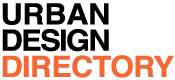 PROJECT OF THE WEEKRowden Park nr ChippenhamLDA Design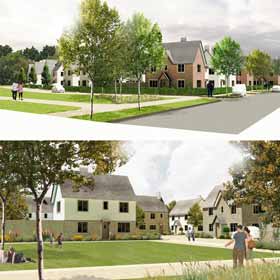 Rowden Park is a proposed new neighbourhood to the south west of Chippenham town centre that will provide up to 1000 homes, new community facilities as well as a Riverside Park which extends to the town centre and will benefit the whole town.The vision for Rowden Park is to create a 21st Century Garden Village and Riverside Park which is well integrated to Chippenham Town Centre and revives the town’s connection to the river Avon. This exciting new style of development for Chippenham will produce a living environment of the highest standard.  It will be characterised by high quality homes with spacious front and rear gardens; wide, landscaped streets and a comprehensive network of parks and green corridors to integrate existing natural features.Located within easy reach of both the town centre and existing strategic transport connections Rowden Park can help accommodate the future growth of the town while bringing the focus back on Chippenham town centre. The Riverside Park will be accessible from the town centre via new cycle and pedestrian linkages to improve public access to Chippenham’s countryside and historic setting.Rowden Park will have a clear identity and a strong sense of community that will enhance long-term value. The new development will consist of three distinct character areas - the Valley, the Farmsteads and The Woodlands –which reflect the existing site features and overall landscape setting. The garden village concept for Rowden Park will create an imaginative and modern mixed use neighbourhood which celebrates Chippenham’s best assetsRead morehttp://www.urbandesigndirectory.com/projects/rowden-parkUrban Design around the World AustraliaMore efficient cars will help meet our 2030 climate target, and save moneyhttp://theconversation.com/more-efficient-cars-will-help-meet-our-2030-climate-target-and-save-money-44406Controlling feral animals & plants will save unique species & $billionshttp://www.eurekalert.org/pub_releases/2015-08/quot-cfa081115.phpOverflowing bins surrounded by litter becoming a common sight on Vancouver streetshttp://www.theprovince.com/travel/Overflowing+bins+surrounded+litter+becoming+common+sight/11279048/story.htmlArchitecture reviewer Rhys Phillips' first person account as a builderhttp://ottawacitizen.com/life/homes/architecture-reviewer-rhys-phillips-first-person-account-as-a-builderGermanyMunich Wants To Build An Autobahn For Bikeshttp://www.fastcoexist.com/3049521/munich-wants-to-build-an-autobahn-for-bikesIndiaArchitect and conservationist Rahul Mehrotra on his new book, why the notion of smart cities is flawed and how he became an architecthttp://indianexpress.com/article/lifestyle/books/architects-have-to-get-away-from-the-position-of-arrogance-rahul-mehrotra/New ZealandWorld-Class Auckland: How to make houses cheaperhttp://www.nzherald.co.nz/property/news/article.cfm?c_id=8&objectid=11495482UKHeritage group calls on government to investigate £35m Lime Street planshttp://www.liverpoolecho.co.uk/news/liverpool-news/heritage-group-calls-government-investigate-9840643Housing association no longer builds homeswww.theguardian.com/housing-network/2015/aug/07/housing-asssociation-no-longer-build-homes-poor-genesisLocal Plans in England must be updated to comply with NPPF by early 2017 or council will face direct interventionhttp://www.parliament.uk/documents/commons-vote-office/July%202015/21%20July/8-Communities-and-Local-Government-Local-Plans.pdfScotland consults on Place Standard http://www.creatingplacesscotland.org/2015-07-21/place-standard-tool.USAStudy examines how and why states adopt drunk driving lawshttp://www.nyu.edu/about/news-publications/news/2015/08/10/study-examines-how-and-why-states-adopt-drunk-driving-laws.htmlA public housing project reborn in New Orleanshttp://wwno.org/post/public-housing-project-reborn-new-orleansScientists say these three things are the most important elements of pedestrian-friendly public space designhttp://brokensidewalk.com/2015/active-streets-through-science/Princeton part of $12 million project to set up urban water-sustainability research http://www.princeton.edu/main/news/archive/S43/92/20A66/index.xml?section=topstoriesUrban Design around the World AustraliaMore efficient cars will help meet our 2030 climate target, and save moneyhttp://theconversation.com/more-efficient-cars-will-help-meet-our-2030-climate-target-and-save-money-44406Controlling feral animals & plants will save unique species & $billionshttp://www.eurekalert.org/pub_releases/2015-08/quot-cfa081115.phpOverflowing bins surrounded by litter becoming a common sight on Vancouver streetshttp://www.theprovince.com/travel/Overflowing+bins+surrounded+litter+becoming+common+sight/11279048/story.htmlArchitecture reviewer Rhys Phillips' first person account as a builderhttp://ottawacitizen.com/life/homes/architecture-reviewer-rhys-phillips-first-person-account-as-a-builderGermanyMunich Wants To Build An Autobahn For Bikeshttp://www.fastcoexist.com/3049521/munich-wants-to-build-an-autobahn-for-bikesIndiaArchitect and conservationist Rahul Mehrotra on his new book, why the notion of smart cities is flawed and how he became an architecthttp://indianexpress.com/article/lifestyle/books/architects-have-to-get-away-from-the-position-of-arrogance-rahul-mehrotra/New ZealandWorld-Class Auckland: How to make houses cheaperhttp://www.nzherald.co.nz/property/news/article.cfm?c_id=8&objectid=11495482UKHeritage group calls on government to investigate £35m Lime Street planshttp://www.liverpoolecho.co.uk/news/liverpool-news/heritage-group-calls-government-investigate-9840643Housing association no longer builds homeswww.theguardian.com/housing-network/2015/aug/07/housing-asssociation-no-longer-build-homes-poor-genesisLocal Plans in England must be updated to comply with NPPF by early 2017 or council will face direct interventionhttp://www.parliament.uk/documents/commons-vote-office/July%202015/21%20July/8-Communities-and-Local-Government-Local-Plans.pdfScotland consults on Place Standard http://www.creatingplacesscotland.org/2015-07-21/place-standard-tool.USAStudy examines how and why states adopt drunk driving lawshttp://www.nyu.edu/about/news-publications/news/2015/08/10/study-examines-how-and-why-states-adopt-drunk-driving-laws.htmlA public housing project reborn in New Orleanshttp://wwno.org/post/public-housing-project-reborn-new-orleansScientists say these three things are the most important elements of pedestrian-friendly public space designhttp://brokensidewalk.com/2015/active-streets-through-science/Princeton part of $12 million project to set up urban water-sustainability research http://www.princeton.edu/main/news/archive/S43/92/20A66/index.xml?section=topstoriesLatest Research, Policy and PracticeBuilt EnvironmentSmart cities – what could possibly go wrong?Hacking could take out the: electricity supply, water supply, drainage, traffic control and signalling systems, https://www.newscientist.com/article/dn27997-cyber-attack-how-easy-is-it-to-take-out-a-smart-city/Humans Health SocietyGetting less than six hours sleep a night increases risk of early deathhttp://www.independent.co.uk/life-style/health-and-families/health-news/getting-less-than-six-hours-sleep-a-night-increases-risk-of-early-death-10448173.htmlNew biomarkers show exercise helps reduce daytime sleep disorder, researchers findhttp://www.utsouthwestern.edu/newsroom/news-releases/year-2015/august/daytime-sleep-disorder.htmlMany seniors overestimate their mobilityhttp://www.prnewswire.com/news-releases/many-seniors-overestimate-their-mobility-300121991.htmlHope for our health lies in local initiativeshttp://www.timescolonist.com/opinion/columnists/trevor-hancock-hope-for-our-health-lies-in-local-initiatives-1.2027743How the built environment can spread and control respiratory illnesshttps://nextcity.org/daily/entry/urban-planning-designs-for-healthModerate physical activity associated with lower risk of heart failure in menhttp://medicalxpress.com/news/2015-08-moderate-physical-heart-failure-men.htmlProposal to make Nitrous Oxide illegal while Government fails to crack down on Nitrogen Dioxide – someone’s having a laugh… http://www.theguardian.com/society/2015/aug/01/nitrous-oxide-protesters-have-a-gas-outside-uk-parliamentEnergy and Climate ChangePower station proposed with “negative carbon dioxide emissions”Proposal is to burn wood pellets and to sequester the carbon dioxide produced, compressing it and then pumping it into an aquifer under the North Seahttps://www.newscientist.com/article/mg22730334-800-uk-to-build-worlds-first-power-plant-with-negative-emissions/An unanswered question is how stable is the storage of carbon dioxide.  Unlike nuclear waste, carbon dioxide has no half life, it won’t go away ever. Copper clusters capture and convert carbon dioxide to make fuelhttp://www.anl.gov/articles/copper-clusters-capture-and-convert-carbon-dioxide-make-fuelEnvironmentSevere droughts could lead to widespread losses of butterflies by 2050http://www.ceh.ac.uk/news-and-media/news/severe-droughts-could-lead-widespread-losses-butterflies-2050First use of ISS astronaut pictures for light pollution studieshttp://www.iau.org/news/pressreleases/detail/iau1510/Toxic blue-green algae pose increasing threat to ’s drinking, recreational waterhttp://www.sciencedaily.com/releases/2015/08/150813092826.htmAugust Downpour turns Brighton Roads into Rivershttp://www.telegraph.co.uk/news/weather/11802166/August-downpour-turns-roads-to-rivers-in-Brighton.htmlAnd if you want to design this in – and you may well do – here’s some guidanceCIRIA - Designing for exceedance in urban drainage - good practice (C635)http://www.ciria.org/Resources/Free_publications/Designing_exceedance_drainage.aspxPolitics Philosophy EconomicsWhat's in an address? Properties with 'lane' in the title are typically £100k more expensive than those on a 'street'...http://www.thisismoney.co.uk/money/mortgageshome/article-3193564/Lane-Street-prices-vary-100k-depending-address.htmlHalf of UK nightclubs have closed over the past 10 yearshttp://www.bbc.co.uk/newsbeat/article/33713015/uk-nightclubs-closing-at-alarming-rate-industry-figures-suggestRight to Buy: 40% of homes sold under Government scheme are being let out privatelyhttp://www.independent.co.uk/news/uk/home-news/right-to-buy-40-of-homes-sold-under-government-scheme-are-being-let-out-privately-10454796.htmlMovement What Streets would look like without carshttp://i100.independent.co.uk/article/one-image-shows-what-cities-would-look-like-without-cars--bkxvOI93HVeLatest Research, Policy and PracticeBuilt EnvironmentSmart cities – what could possibly go wrong?Hacking could take out the: electricity supply, water supply, drainage, traffic control and signalling systems, https://www.newscientist.com/article/dn27997-cyber-attack-how-easy-is-it-to-take-out-a-smart-city/Humans Health SocietyGetting less than six hours sleep a night increases risk of early deathhttp://www.independent.co.uk/life-style/health-and-families/health-news/getting-less-than-six-hours-sleep-a-night-increases-risk-of-early-death-10448173.htmlNew biomarkers show exercise helps reduce daytime sleep disorder, researchers findhttp://www.utsouthwestern.edu/newsroom/news-releases/year-2015/august/daytime-sleep-disorder.htmlMany seniors overestimate their mobilityhttp://www.prnewswire.com/news-releases/many-seniors-overestimate-their-mobility-300121991.htmlHope for our health lies in local initiativeshttp://www.timescolonist.com/opinion/columnists/trevor-hancock-hope-for-our-health-lies-in-local-initiatives-1.2027743How the built environment can spread and control respiratory illnesshttps://nextcity.org/daily/entry/urban-planning-designs-for-healthModerate physical activity associated with lower risk of heart failure in menhttp://medicalxpress.com/news/2015-08-moderate-physical-heart-failure-men.htmlProposal to make Nitrous Oxide illegal while Government fails to crack down on Nitrogen Dioxide – someone’s having a laugh… http://www.theguardian.com/society/2015/aug/01/nitrous-oxide-protesters-have-a-gas-outside-uk-parliamentEnergy and Climate ChangePower station proposed with “negative carbon dioxide emissions”Proposal is to burn wood pellets and to sequester the carbon dioxide produced, compressing it and then pumping it into an aquifer under the North Seahttps://www.newscientist.com/article/mg22730334-800-uk-to-build-worlds-first-power-plant-with-negative-emissions/An unanswered question is how stable is the storage of carbon dioxide.  Unlike nuclear waste, carbon dioxide has no half life, it won’t go away ever. Copper clusters capture and convert carbon dioxide to make fuelhttp://www.anl.gov/articles/copper-clusters-capture-and-convert-carbon-dioxide-make-fuelEnvironmentSevere droughts could lead to widespread losses of butterflies by 2050http://www.ceh.ac.uk/news-and-media/news/severe-droughts-could-lead-widespread-losses-butterflies-2050First use of ISS astronaut pictures for light pollution studieshttp://www.iau.org/news/pressreleases/detail/iau1510/Toxic blue-green algae pose increasing threat to ’s drinking, recreational waterhttp://www.sciencedaily.com/releases/2015/08/150813092826.htmAugust Downpour turns Brighton Roads into Rivershttp://www.telegraph.co.uk/news/weather/11802166/August-downpour-turns-roads-to-rivers-in-Brighton.htmlAnd if you want to design this in – and you may well do – here’s some guidanceCIRIA - Designing for exceedance in urban drainage - good practice (C635)http://www.ciria.org/Resources/Free_publications/Designing_exceedance_drainage.aspxPolitics Philosophy EconomicsWhat's in an address? Properties with 'lane' in the title are typically £100k more expensive than those on a 'street'...http://www.thisismoney.co.uk/money/mortgageshome/article-3193564/Lane-Street-prices-vary-100k-depending-address.htmlHalf of UK nightclubs have closed over the past 10 yearshttp://www.bbc.co.uk/newsbeat/article/33713015/uk-nightclubs-closing-at-alarming-rate-industry-figures-suggestRight to Buy: 40% of homes sold under Government scheme are being let out privatelyhttp://www.independent.co.uk/news/uk/home-news/right-to-buy-40-of-homes-sold-under-government-scheme-are-being-let-out-privately-10454796.htmlMovement What Streets would look like without carshttp://i100.independent.co.uk/article/one-image-shows-what-cities-would-look-like-without-cars--bkxvOI93HVeLatest Research, Policy and PracticeBuilt EnvironmentSmart cities – what could possibly go wrong?Hacking could take out the: electricity supply, water supply, drainage, traffic control and signalling systems, https://www.newscientist.com/article/dn27997-cyber-attack-how-easy-is-it-to-take-out-a-smart-city/Humans Health SocietyGetting less than six hours sleep a night increases risk of early deathhttp://www.independent.co.uk/life-style/health-and-families/health-news/getting-less-than-six-hours-sleep-a-night-increases-risk-of-early-death-10448173.htmlNew biomarkers show exercise helps reduce daytime sleep disorder, researchers findhttp://www.utsouthwestern.edu/newsroom/news-releases/year-2015/august/daytime-sleep-disorder.htmlMany seniors overestimate their mobilityhttp://www.prnewswire.com/news-releases/many-seniors-overestimate-their-mobility-300121991.htmlHope for our health lies in local initiativeshttp://www.timescolonist.com/opinion/columnists/trevor-hancock-hope-for-our-health-lies-in-local-initiatives-1.2027743How the built environment can spread and control respiratory illnesshttps://nextcity.org/daily/entry/urban-planning-designs-for-healthModerate physical activity associated with lower risk of heart failure in menhttp://medicalxpress.com/news/2015-08-moderate-physical-heart-failure-men.htmlProposal to make Nitrous Oxide illegal while Government fails to crack down on Nitrogen Dioxide – someone’s having a laugh… http://www.theguardian.com/society/2015/aug/01/nitrous-oxide-protesters-have-a-gas-outside-uk-parliamentEnergy and Climate ChangePower station proposed with “negative carbon dioxide emissions”Proposal is to burn wood pellets and to sequester the carbon dioxide produced, compressing it and then pumping it into an aquifer under the North Seahttps://www.newscientist.com/article/mg22730334-800-uk-to-build-worlds-first-power-plant-with-negative-emissions/An unanswered question is how stable is the storage of carbon dioxide.  Unlike nuclear waste, carbon dioxide has no half life, it won’t go away ever. Copper clusters capture and convert carbon dioxide to make fuelhttp://www.anl.gov/articles/copper-clusters-capture-and-convert-carbon-dioxide-make-fuelEnvironmentSevere droughts could lead to widespread losses of butterflies by 2050http://www.ceh.ac.uk/news-and-media/news/severe-droughts-could-lead-widespread-losses-butterflies-2050First use of ISS astronaut pictures for light pollution studieshttp://www.iau.org/news/pressreleases/detail/iau1510/Toxic blue-green algae pose increasing threat to ’s drinking, recreational waterhttp://www.sciencedaily.com/releases/2015/08/150813092826.htmAugust Downpour turns Brighton Roads into Rivershttp://www.telegraph.co.uk/news/weather/11802166/August-downpour-turns-roads-to-rivers-in-Brighton.htmlAnd if you want to design this in – and you may well do – here’s some guidanceCIRIA - Designing for exceedance in urban drainage - good practice (C635)http://www.ciria.org/Resources/Free_publications/Designing_exceedance_drainage.aspxPolitics Philosophy EconomicsWhat's in an address? Properties with 'lane' in the title are typically £100k more expensive than those on a 'street'...http://www.thisismoney.co.uk/money/mortgageshome/article-3193564/Lane-Street-prices-vary-100k-depending-address.htmlHalf of UK nightclubs have closed over the past 10 yearshttp://www.bbc.co.uk/newsbeat/article/33713015/uk-nightclubs-closing-at-alarming-rate-industry-figures-suggestRight to Buy: 40% of homes sold under Government scheme are being let out privatelyhttp://www.independent.co.uk/news/uk/home-news/right-to-buy-40-of-homes-sold-under-government-scheme-are-being-let-out-privately-10454796.htmlMovement What Streets would look like without carshttp://i100.independent.co.uk/article/one-image-shows-what-cities-would-look-like-without-cars--bkxvOI93HVeThis e-mail newsletter is sent to members of the Urban Design Group and to friends and colleagues who share a common interest in improving life in cities, towns and villages.   If you would like to receive a copy direct please email administration@udg.org.uk
If you don’t want to receive it, please reply to this email, or phone Robert at the Urban Design Group on 020 7250 0892.Urban Design Group
70 Cowcross Street
London EC1M 6EJ 